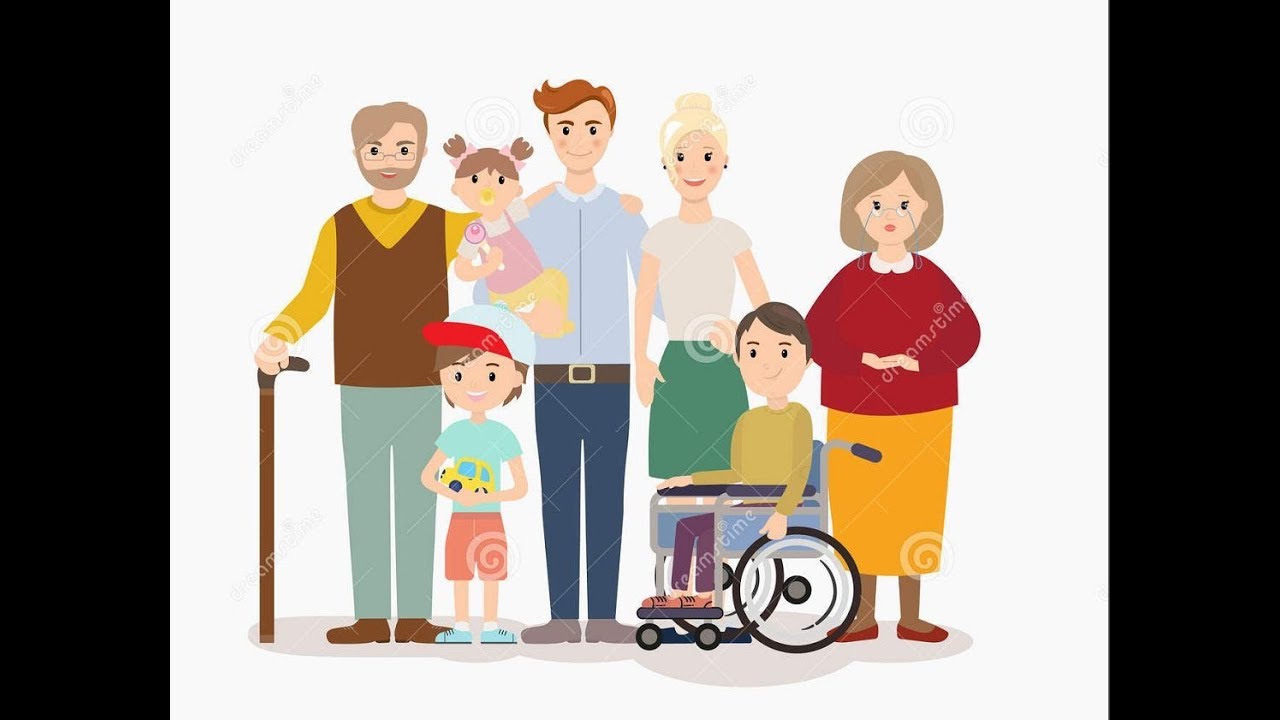 Дата,     времяНаименование мероприятияМесто проведенияЦена билета(вход свободный)Примечание(Пушкинская карта,тел. для справок)25.03.202313.00Областной фестиваль самодеятельного              художественного творчества«Щит и лира», посвященный 305-летию          образования российской полицииМБУК «КДК»ДК им. В.В. КуйбышеваБольшой зал,ул. Партизанская, 95Вход свободный8(383-62)63-25325.03.2023 17.3019.10 М/фильм «Коты Эрмитажа»Х/фильм «Джон Уик 4»МБУК «КДК»ДК им. В.В. Куйбышева Кинозалул. Партизанская, 95 Дет. 130 руб.Взр. 200 руб.Взр. 200 руб.8-913-384-08-82 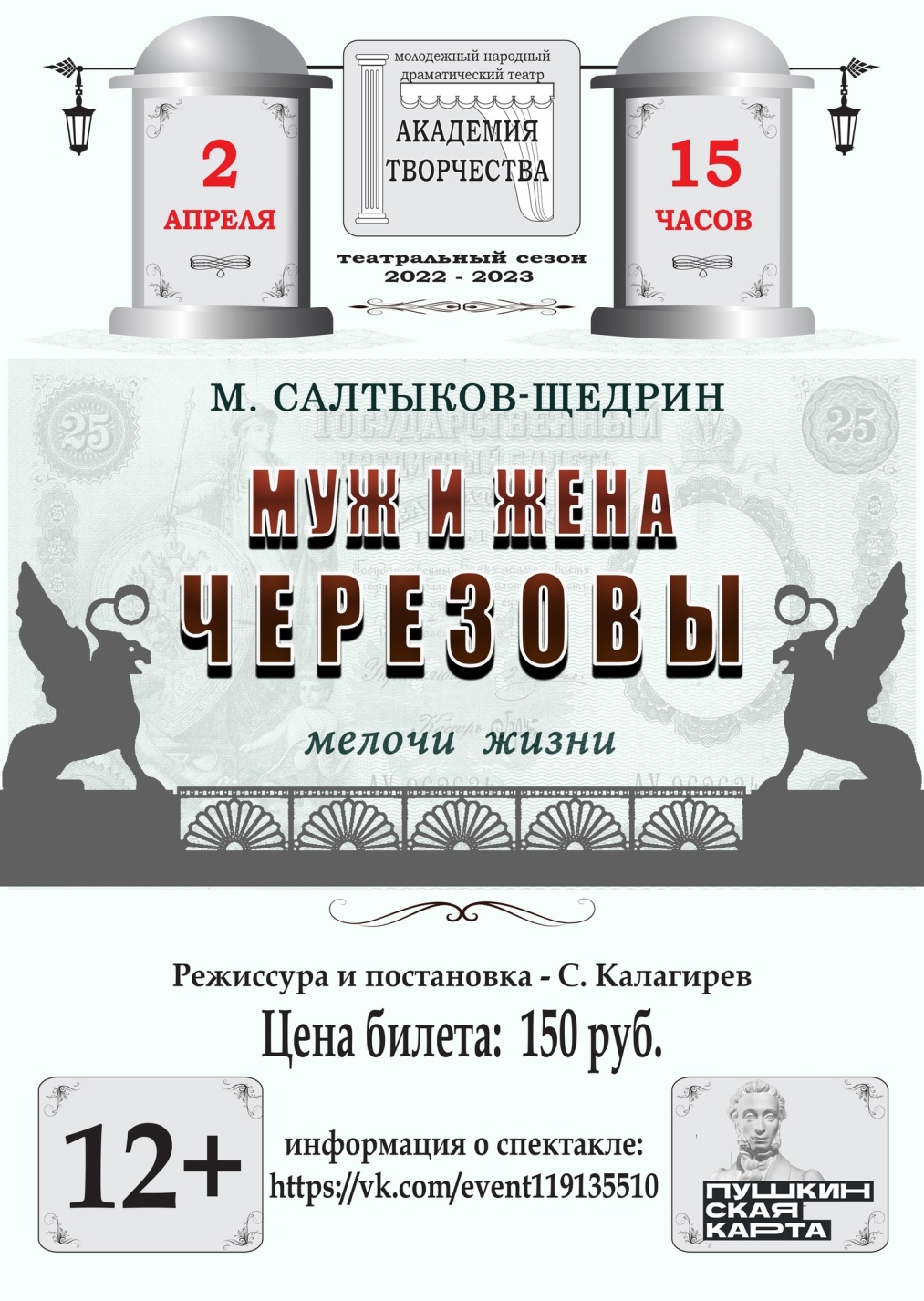 Ссылка на приобретение билетов: https://center-kino.ru/359Ссылка на приобретение билетов: https://center-kino.ru/359Ссылка на приобретение билетов: https://center-kino.ru/359Ссылка на приобретение билетов: https://center-kino.ru/359Ссылка на приобретение билетов: https://center-kino.ru/35926 03.2023 11.0015.5017.3512.3019.15М/фильм «Моя фея – проказница»Х/фильм «На солнце, вдоль рядов кукурузы»М/фильм «Коты Эрмитажа»Х/фильм «Джон Уик 4»МБУК «КДК» ДК им. В.В. Куйбышева Кинозалул. Партизанская, 95Дет. 130 руб.Взр. 200 руб.Взр. 200 руб.8-913-384-08-82Дата, времяНаименование мероприятияМесто проведенияЦена билета(вход свободный)Примечание(Пушкинская карта,тел. для справок и пр.)25.03.202310.00-17.00Выставка «Летающие «цветы» тропиков» (энтомологическая коллекция бабочек ГАУК НСО «Новосибирский государственный краеведческий музей)МКУК «Музейный комплекс»Краеведческий музей,ул. Папшева, 5Вход свободный8(383-62)24-99225.03.2023 26.03.202310.00-18.00Выставка – Интерактивное шоу «ЭСПЕРИМЕНТиУМ»МКУК «Музейный комплекс»Краеведческий музей,ул. Коммунистическая, 29Взр. 250 руб.Дет. 200 руб.Предварительная запись:тел.: 8-913-959-29-31(Начало сеанса каждый час)25.03.202315.00-15.45Экскурсия «История политической ссылки в Каинске»МКУК «Музейный комплекс»Дом-музей В.В. Куйбышева,ул. Ленина, 240 руб.8(383-62)23-992https://vmuzey.com/event/istoriya-politicheskoy-ssylki-v-kainske25.03.202316.00-16.45Экскурсия-игра «Что скрывает старый дом: тайны за семью печатями...»МКУК «Музейный комплекс»Дом-музей В.В. Куйбышева,ул. Ленина, 240 руб.8(383-62)23-992https://vmuzey.com/event/ekskursiya-igra-chto-skryvaet-staryy-domДата, времяНаименование мероприятияМесто проведенияЦена билета(вход свободный)Примечание(Пушкинская карта,тел. для справок и пр.)24.03.2023-25.03.202326.03.2023 10.00-15.00Областной зимний фестивальВсероссийского физкультурно-спортивного комплекса«Готов к труду и обороне» (ГТО) среди муниципальных образованийМБУС «Спортивно-оздоровительный центр»ул. Партизанская, 2Вход свободный8(383-62)52-6618(383-62)21-70025.03.202326.03.2023 Предоставление платных услуг(зал силовой подготовки, бассейн, солярий)(аренда комнат отдыха, бильярд, теннис, прокат лыж)(аренда манежа)МБУС «Спортивно-оздоровительный центр», ул. Партизанская, 2Сквер «Загородный»,ул. Воинская, 18Стадион «Труд»,ул. Новосибирская, 1Согласно тарифана платныеуслуги8(383-62)52-6618(383-62)21-700Сайт: http://pro-olimp.ru8(383-62)23-2618(383-62)24-7888(383-62)64-28125.03.202326.03.2023 Работа ОП «Своё место»МКУ «Молодежный центр»ЦМД «Комета»,ул. Коммунистическая, 64Вход свободный8(383-62)21-114https://vk.com/opkuibyshev25.03.202326.03.2023Тренажерный залМКУ «Молодежный центр»ГПВСК «Корсар»,ул. Агафонова, 71Оплата по абонементу8(383-62)22-57825.03.202326.03.2023Тренажерный залМКУ «Молодежный центр»СТК «Заречный»,ул. Достоевского, 34Оплата по абонементу8(383-62)22-374